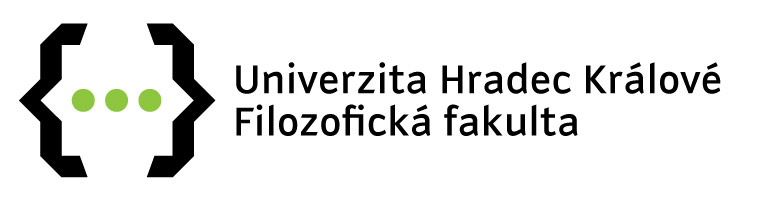 Hradec Králové, 9. ledna 2020Děkan Filozofické fakulty Univerzity Hradec Královévypisuje výběrové řízení na obsazení místaadministrativního pracovníka  na pozici referent/ka oddělení Vědy a výzkumu(úvazek od 0,75)Kvalifikační požadavky:VŠ vzdělání (případně SŠ vzdělání s minimální 3letou praxí v administrativě či vysokoškolském prostředí);aktivní znalost angličtiny slovem i písmem;organizační a komunikační schopnosti;flexibilita, spolehlivost, samostatnost, pečlivost, bezúhonnost, schopnost zvládat pracovní zátěž;práce na PC, pokročilá znalost programů Word a Excelznalost VŠ administrativy v oblasti vědy a výzkumu a zkušenosti s administrací výzkumných grantových projektů (GAČR, TAČR, NAKI apod.) výhodou		Nabízíme:příjemné pracovní prostředí6 týdnů dovolenépříspěvek na stravovánípoukázky Flexi Passjazykové kurzyvýhodný telefonní tarifTermín nástupu: od 1. března 2020 (příp. dle domluvy)Bližší informace:  Bc. Monika Zemánková, e–mail: monika.zemankova@uhk.cz, telefon: 493 331 211Přihlášku doloženou profesním životopisem a kopií dokladů o nejvyšším dosaženém vzdělání zasílejte e-mailem na sekretariát děkana: monika.zemankova@uhk.cz nebo písemně na adresu: Univerzita Hradec Králové, děkan Filozofické fakulty Univerzity Hradec Králové, Rokitanského 62, 500 03 Hradec Králové, do 1. února 2020.Mgr. Jan Prouza, Ph.D., v. r.děkan